How To Dr.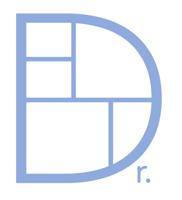 du kannst es - du weißt es - du wirst es seinVorlage BewerbungSehr geehrte Frau Prof. Oberärztin,Ich wende mich auf Empfehlung Ihrer Kollegin Assistenzärztin an Sie, um mich bei Ihnen für eine Doktorarbeit in der Fachrichtung XY zu bewerben. Ihre Vorlesungen verfolge ich seit dem ersten klinischen Kurs mit großer Begeisterung und interessiere mich für Ihren Forschungsschwerpunkt der „How To Dr. Wissenschaften“. Bei zwei Hospitationen in Ihrer Abteilung konnte ich bereits praktische Eindrücke im OP und auf Station sammeln und wäre auch gern wissenschaftlich in dem Bereich tätig.Durch meine Mitgliedschaft in der Fachschaft bin ich mit Word, Excel und der Organisation im Team vertraut. Aktuell befinde ich mich im 2. klinischen Semester und stehe ab Beginn der Semesterferien für eine Datenerhebung oder Labortätigkeit für drei Monate vollzeitig zur Verfügung. Der Vollständigkeit halber sende ich Ihnen im Anhang meinen Lebenslauf und würde mich freuen, Ihnen meine Motivation für eine Doktorarbeit unter Ihrer Leitung persönlich darlegen zu dürfen. Für eine kurze Rückmeldung wäre ich Ihnen in jedem Falle verbunden und stehe für Fragen gern zur Verfügung.Mit freundlichen Grüßen,Vor-/Nachname